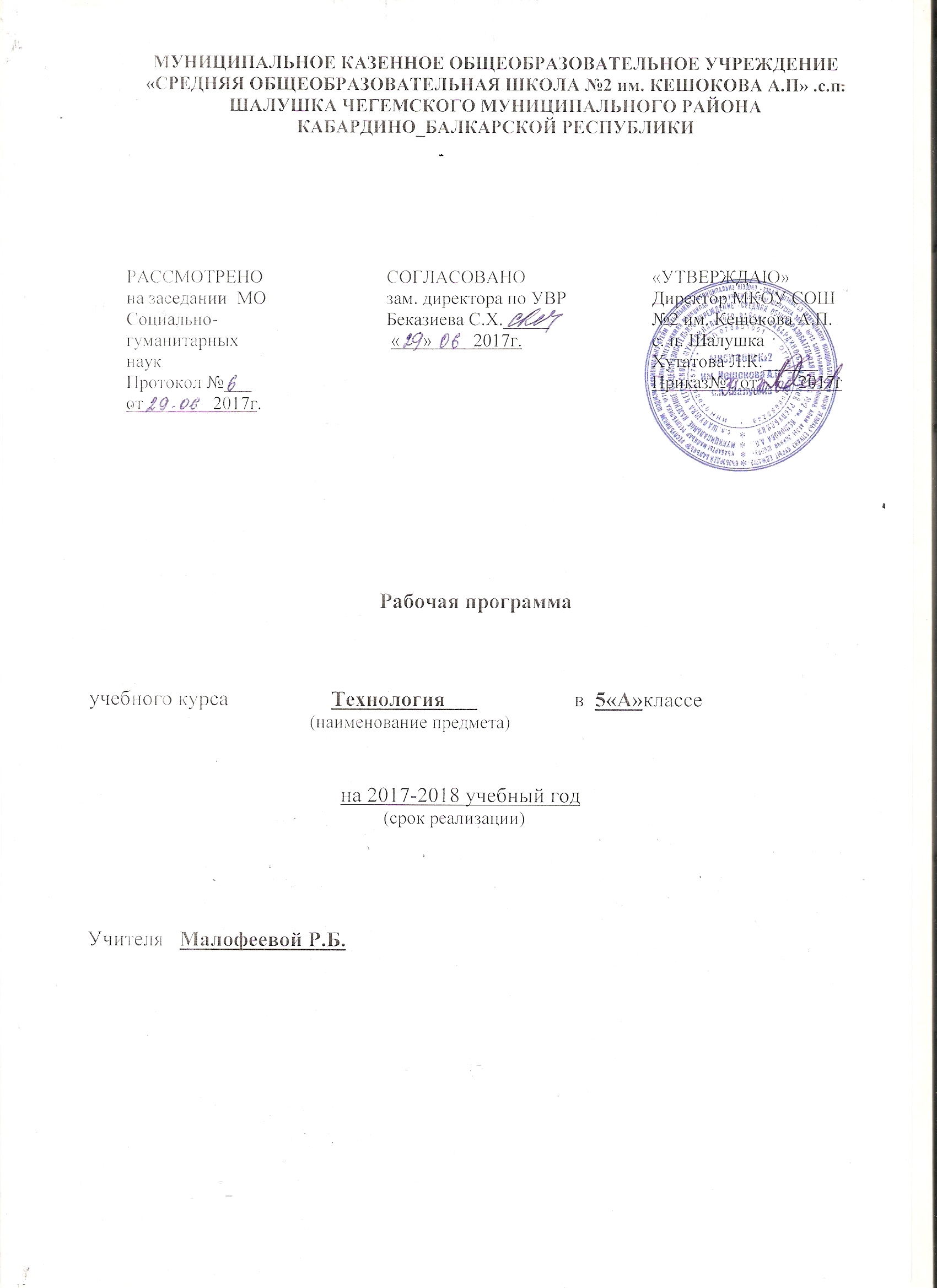 Пояснительная записка Рабочая программа по технологии  линии УМК под ред. Симоненко В.Д. составлена на основе: - Федерального государственного образовательного стандарта основного общего образования, утвержденного приказом Министерства образования и науки РФ от 17 декабря 2010 года №1897; - Примерной программы по технологии   под ред. Симоненко В. Д. разработанной в соответствии с федеральным государственным стандартом основного общего образования;Рабочая программа разработана в соответствии: - с основной образовательной программой основного общего образования МКОУ СОШ№2 им.  Кешокова А.П. с.п. Шалушка -  учебным планом   МКОУ СОШ№2 им . Кешокова А.П.  с.п. Шалушка-с локальным актом МКОУ СОШ№2 им . Кешокова А.П. с.п. Шалушка«Положение о разработке и утверждении рабочих программ, отдельных предметов, курсов, дисциплин, (модулей).    Рабочая программа предназначена для изучения технологии в 5  классах по учебнику  «Технологи. Технологии ведения дома»  под ред. Симоненко В. Д.. Учебник входит в Федеральный перечень учебников, рекомендованный Министерством образования и науки РФ к использованию в образовательном процессе в общеобразовательных учреждениях и утвержденный приказом Министерства образования и науки РФ от 31 марта 2014 года №253 ( с изменениями  и дополнениями  от 5 июля 2017 г.) Учебник имеет гриф «Рекомендовано Министерством образования и науки РФ» (указать порядковый номер учебного пособия в Федеральном перечне). (1.2.6.1.6.1)Описание места учебного предмета в учебном плане В соответствии с примерным недельным учебным планом основного общего образования учебным планом МКОУ СОШ№2 им. Кешокова А. П. с.п. Шалушка  рабочая программа рассчитана для  преподавание в 5 классах в объеме 70 часов. Количество часов в год   -70 часов. Количество часов в неделю – 2  часа. Количество контрольных работ  -  2Используемый УМК Содержание курсаПРОЕКТНАЯ ДЕЯТЕЛЬНОСТЬ (2 ч)Основные теоретические сведенияПонятие о проектной деятельности, творческих проектах, этапах их подготовки и реализации.Практические работыВыполнение эскизов проектов. ОФОРМЛЕНИЕ ИНТЕРЬЕРА (8 ч)Основные теоретические сведенияКраткие сведения из истории архитектуры и интерьера. Интерьер жилых помещений и их комфортность. Современные стили в интерьере.Рациональное размещение оборудования кухни и уход за ним. Создание интерьера кухни с учетом запросов и потребностей семьи и санитарно-гигиенических требований. Разделение кухни на зону для приготовления пищи и зону столовой. Отделка интерьера произведениями декоративно-прикладного искусства. Декоративное украшение кухни изделиями собственного изготовления. Размещение оборудования на кухне.Творческий проект «Кухня моей мечты». Этапы проектирования, цель и задачи проектной деятельности.Практические работыТворческий проект «Кухня моей мечты». Выполнение эскиза интерьера кухни. Защита проекта.КУЛИНАРИЯ (26ч)Санитария и гигиена Основные теоретические сведенияСанитарные требования к помещению кухни и столовой. Санитарно-гигиенические требования к лицам, приготовляющим пищу, к приготовлению пищи, к хранению продуктов и готовых блюд. Правила мытья посуды. Безопасные приемы работы на кухне.Практические работыПриведение помещения кухни в соответствие с требованиями санитарии и гигиены. Проведение сухой и влажной уборки. Рациональное размещение инструментов на рабочих местах. Безопасные приемы работы с оборудованием, инструментами, горячими жидкостями. Освоение способов применения различных моющих и чистящих средств. Оказание первой   помощи при ожогах, порезах и других травмах.	Здоровое питание 	Основные теоретические сведенияПонятие о процессе пищеварения. Общие сведения о питательных веществах и витаминах. Содержание
витаминов в пищевых продуктах. Пищевая пирамида.     Первая помощь при пищевых отравлениях.	Практические работыРабота с таблицами по составу и количеству витаминов в различных продуктах. Работа с пищевой пирамидой.	Технология приготовления пищи Бутерброды, горячие напитки	Продукты, используемые для приготовления бутербродов. Виды бутербродов. Технология приготовления       бутербродов. Способы оформления открытых бутербродов. Требования к качеству бутербродов. Условия       и сроки хранения бутербродовВиды горячих напитков. Способы заваривания кофе, какао, чая и трав.	Практические работы	Составление технологических карт приготовления      бутербродов. Выполнение эскизов художественного оформления бутербродов. Нарезка продуктов. Подбор       ножей и разделочных досок. Приготовление бутербродов и горячих напитков к завтраку.Блюда из круп, бобовых и макаронных изделийОсновные теоретические сведения	Виды круп, бобовых и макаронных изделий. Правила варки крупяных рассыпных, вязких и жидких каш, макаронных изделий. Технология приготовления блюд из бобовых, обеспечивающая сохранение в них витаминов  группы В. Причины увеличения веса и объема при варке.       СПрактические работыПодготовка к варке круп, бобовых и макаронных  изделий; приготовление блюда. Определение необходимого количества жидкости при варке каш различной консистенции и гарниров из крупы, бобовых и макаронных изделий. Чтение маркировки, штриховых кодов    на упаковке.	Блюда из овощейОсновные теоретические сведенияВиды овощей, содержание в них минеральных веществ, белков, жиров, углеводов, витаминов. Методы  определения качества овощей, содержание нитратов.  Назначение, виды и технология механической и тепловой кулинарной обработки овощей. Виды салатов. Изменение содержания витаминов и минеральных веществ в зависимости от условий кулинарной обработки.Практические работыСовременные инструменты и приспособления для  механической обработки и нарезки овощей. Фигурная  нарезка овощей для художественного оформления салатов. Выполнение эскизов оформленияБлюда из овощейОсновные теоретические сведенияВиды овощей, содержание в них минеральных веществ, белков, жиров, углеводов, витаминов. Методы  определения качества овощей, содержание нитратов.  Назначение, виды и технология механической и тепловой кулинарной обработки овощей. Виды салатов. Изменение содержания витаминов и минеральных веществ в зависимости от условий кулинарной обработки.Практические работыСовременные инструменты и приспособления для  механической обработки и нарезки овощей. Фигурная  нарезка овощей для художественного оформления салатов. Выполнение эскизов оформления салатов для различной формы салатниц: круглой, овальной, квадратной. Приготовление блюд из сырых и вареных овощей. Жаренье овощей и определение их готовности.Блюда из яицОсновные теоретические сведенияСтроение яйца. Способы определения свежести яиц. Приспособления и оборудование для приготовления блюд из яиц. Способы варки яиц.Практические работыОпределение свежести яиц. Первичная обработка яиц. Приготовление блюд из яиц. Выполнение эскизов художественной росписи яиц.Сервировка стола к завтраку. Творческий проект «Воскресный завтрак в моей семье» Основные теоретические сведенияСоставление меню на завтрак. Правила подачи горячих напитков. Столовые приборы и правила пользования ими. Эстетическое оформление стола. Правила поведения за столом. Правила защиты проекта.Практические работыВыполнение эскизов художественного украшения стола к завтраку. Оформление готовых блюд и подача их к столу. Складывание тканевых и бумажных салфеток различными способами. Защита проекта.СОЗДАНИЕ ИЗДЕЛИЙ ИЗ ТЕКСТИЛЬНЫХ МАТЕРИАЛОВ» (24ч)Элементы материаловедения Основные теоретические сведенияКлассификация текстильных волокон. Натуральные растительные волокна. Изготовление нитей и тканей в условиях прядильного и ткацкого производства и в домашних условиях. Долевая (основная) и поперечная (уточная) нити, кромка и ширина ткани. Ткацкие переплетения. Лицевая и изнаночная сторона ткани. Свойства тканей из натуральных растительных волокон.Краткие сведения об ассортименте хлопчатобумажных и льняных тканей. Материалы, применяемые в декоративно-прикладном искусстве.Практические работыИзучение свойств нитей основы и утка. Определение направления долевой нити в ткани. Определение лицевой и изнаночной сторон ткани.Технология изготовления швейных изделий  (10ч) Основные теоретические сведенияФартуки в национальном костюме. Общие правила построения и оформления чертежей швейных изделий. Правила пользования чертежными инструментами и принадлежностями. Понятие о масштабе, чертеже, эскизе. Фигура человека и ее измерение. Правила снятия мерок. Последовательность и приемы раскроя швейного изделия.Практические работыСнятие мерок и запись результатов измерений. Построение чертежа фартука в масштабе 1:4 и в натуральную величину по своим меркам. Моделирование фартука выбранного фасона. Подготовка выкройки к раскрою. Раскрой изделия.Практические работыЗарисовка традиционных орнаментов лоскутной пластики, определение колорита и материалов для шитья изделия. Организация рабочего места. Выполнение эскизов прихватки, выполнение раскроя по шаблонам. Технология изготовления прихватки из лоскутков. Материалы, инструменты, оборудование. Защита проекта.Требования к уровню подготовки учащихся к окончанию 5 классаВ результате освоения курса технологии 5 класса учащиеся должны овладеть следующими знаниями, умениями, навыками.Личностные результаты изучения предмета:проявление познавательного интереса и активности в данной области предметной технологической деятельности;мотивация учебной деятельности;овладение установками, нормами и правилами научной организации умственного и физического труда;самоопределение в выбранной сфере будущей профессиональной деятельности;смыслообразование (установление связи между мотивом и целью учебной деятельности);самооценка умственных и физических способностей для труда в различных сферах с позиций будущей социализации;нравственно-эстетическая ориентация;реализация творческого потенциала в духовной и предметно-продуктивной деятельности;развитие готовности к самостоятельным действиям;развитие трудолюбия и ответственности за качество своей деятельности;гражданская идентичность (знание своей этнической принадлежности, освоение национальных ценностей, традиций, культуры, эмоционально положительное принятие своей этнической идентичности);проявление технико-технологического и экономического мышления;экологическое сознание (знание основ здорового образа жизни, здоровьесберегающих технологий, правил поведения в чрезвычайных ситуациях, бережное отношение к природным	и хозяйственным ресурсам).Учебная деятельность на уроках технологии, имеющая практико-ориентированную направленность, предполагает освоение учащимися совокупности знаний по теории (понятия и термины), практике (способы и технологии выполнения изделий), способам осуществления учебной деятельности (применение инструкции, выполнение изделия в соответствии с правилами и технологиями), что обусловливает необходимость формирования широкого спектра УУД.Метапредметныерезультатыизучения курса: познавательные УУД:алгоритмизированное планирование процесса познавательно-трудовой деятельности;определение адекватных имеющимся организационным и материально-техническим условиям способов решения учебной или трудовой задачи на основе заданных алгоритмов;самостоятельная организация и выполнение различных творческих работ по созданию технических изделий;моделирование технических объектов и технологических процессов;выявление потребностей, проектирование и создание объектов, имеющих потребительскую стоимость;диагностика результатов познавательно-трудовой деятельности по принятым критериям и показателям;общеучебные и логические действия (анализ, синтез, классификация, наблюдение, построение цепи рассуждений, доказательство, выдвижение гипотез и их обоснование);исследовательские и проектные действия;осуществление поиска информации с использованием ресурсов библиотек и Интернета;выбор наиболее эффективных способов решения учебных задач;формулирование определений понятий;соблюдение норм и правил культуры труда в соответствии с технологической культурой производства;соблюдение норм и правил безопасности познавательно-трудовой деятельности и созидательного труда;коммуникативные УУД:•	умения работать в команде, учитывая позицию
других людей, организовывать и планировать
учебное сотрудничество, слушать и выступать,
проявлять инициативу, принимать решения;•	владение речью;
регулятивные УУД:целеполагание и построение жизненных планов во временной перспективе;самоорганизация учебной деятельности (целеполагание, планирование, прогнозирование, самоконтроль, самокоррекция, волевая регуляция, рефлексия);саморегуляция.Предметные результаты освоения курса предпола-ют сформированность следующих умений:осуществлять поиск и рационально использовать необходимую информацию в области оформления помещения, кулинарии и обработки тканей для проектирования и создания объектов труда;разрабатывать и оформлять интерьер кухни и столовой изделиями собственного изготления, чистить посуду из металла, стекла, керамики и древесины, поддерживать нормальное санитарное состояние кухни и столовой;работать с кухонным оборудованием, инструментами, горячими жидкостями, проводить первичную обработку овощей, выполнять нарезку овощей, готовить блюда из сырых и вареных овощей, определять свежесть яиц и готовить блюда из них, нарезать хлеб для бутербродов, готовить различные бутерброды, горячие напитки, сервировать стол к завтраку;определять в ткани долевую нить, лицевую и изнаночную стороны;наматывать нитку на шпульку, заправлять верхнюю и нижнюю нитки, запускать швейную машину и регулировать ее скорость, выполнять машинные строчки (по прямой, по кривой, с поворотом на определенный угол с подъемом прижимной лапки, регулировать длину стежка);выполнять на универсальной швейной машине следующие швы: стачной взаутюжку, стачной вразутюжку, накладной с закрытым срезом, в подгибку с открытым и закрытым срезом;читать и строить чертеж фартука, снимать мерки, записывать результаты измерений, выполнять моделирование, подготавливать выкройку к раскрою;выполнять обработку накладных карманов и бретелей, подготавливать ткань к раскрою, переносить контурные и контрольные линии на ткань, наметывать и настрачивать карманы, обрабатывать срезы швов в подгибку с закрытым срезом, определять качество готовою изделия;подготавливать материалы лоскутной пластики к работе, подбирать материалы по цвету, рисунку и фактуре, пользоваться инструментами и приспособлениями, шаблонами, соединять детали лоскутной пластики между собой, использовать прокладочные материалы.Планируемые результатыИзучение  предмета «Технология» обеспечивает достижение личностных, метапредметных и предметных результатов.Личностные результаты освоения обучающимися предмета «Технология» в основной школе:формирование целостного мировоззрения, соответствующего современному уровню развития науки и общественной практики; проявление познавательной активности в области предметной технологической деятельности;формирование ответственного отношения к учению, готовности и способности обучающихся к саморазвитию и самообразованию на основе мотивации к обучению и познанию; овладение элементами организации умственного и физического труда;самооценка умственных и физических способностей при трудовой деятельности в различных сферах с позиций будущей социализации и стратификации;развитие трудолюбия и ответственности за результаты своей деятельности; выражение желания учиться для удовлетворения перспективных потребностей;формирования уважительного отношения к труду;формирование коммуникативной компетентности в общении и сотрудничестве со сверстниками; умение общаться при коллективном выполнении работ или проектов с учётом общности интересов и возможностей членов трудового коллектива;проявление технико-технологического и экономического мышления при организации своей деятельности;формирование основ экологической культуры, соответствующей современному уровню экологического мышления; бережное отношение к природным и хозяйственным ресурсам;развитие эстетического сознания через освоение художественного наследия народов России и мира, творческой деятельности эстетического характера; формирование индивидуально-личностных позиций учащихся. Метапредметные результаты освоения учащимисяпредмета «Технология» в 5 классе:самостоятельное определение цели своего обучения, постановка и формулировка для себя новых задач в учёбе и познавательной деятельности;алгоритмизированное планирование процесса познавательно-трудовой деятельности;выявление потребностей, проектирование и создание объектов, имеющих потребительную стоимость; самостоятельнаяорганизация и выполнение различных творческих работ по созданию изделий и продуктов; моделирование технических объектов, продуктов и технологических процессов; проявление инновационного подхода к решению учебных и практических задач в процессе моделирования изделия или технологического процесса;осознанное использование речевых средств в соответствии с задачей коммуникации для выражения своих чувств, мыслей и потребностей; планирование и регуляция своей деятельности; подбор аргументов, формулирование выводов по обоснованию технико-технологического и организационного решения; отражение в устной или письменной форме результатов своей деятельности;формирование и развитие компетентности в области использования информационно-коммуникационных технологий (ИКТ); выбор для решения познавательных и коммуникативных задач различных источников информации, включая энциклопедии, словари, интернет-ресурсы и другие базы данных;организация учебного сотрудничества и совместной деятельности с учителем и сверстниками; согласование и координация совместной познавательно-трудовой деятельности с другими её участниками; объективное оценивание вклада своей познавательно-трудовой деятельности в решение общих задач коллектива;оценивание правильности выполнения учебной задачи, собственных возможностей её решения; диагностика результатов познавательно-трудовой деятельности по принятым критериям и показателям; обоснование путей и средств устранения ошибок или разрешения противоречий в выполняемых технологических процессах;соблюдение норм и правил безопасности познавательно-трудовой деятельности и созидательного труда; соблюдение норм и правил культуры труда в соответствии с технологической культурой производства;оценивание своей познавательно-трудовой деятельности с точки зрения нравственных, правовых норм, эстетических ценностей по принятым в обществе и коллективе требованиям и принципам;формирование и развитие экологического мышления, умение применять его в познавательной, коммуникативной, социальной практике и профессиональной ориентации.Предметные результаты освоения учащимися предмета «Технология» в 5 классе:в познавательной сфере:осознание роли техники и технологий для прогрессивного развития общества; формирование целостного представления о техносфере, сущности технологической культуры и культуры труда; практическое освоение обучающимися основ проектно-исследовательской деятельности; проведение наблюдений и экспериментов под руководством учителя; объяснение явлений, процессов и связей, выявляемых в ходе исследований;распознавание видов, назначения материалов, инструментов и оборудования, применяемого в технологических процессах;оценка технологических свойств сырья, материалов и областей их применения;развитие умений применять технологии представления, преобразования и использования информации, оценивать возможности и области применения средств и инструментов ИКТ в современном производстве или сфере обслуживания, рациональное использование учебной и дополнительной технической и технологической информации для проектирования и создания объектов труда;овладение средствами и формами графического отображения объектов или процессов; формирование умений устанавливать взаимосвязь знаний по разным учебным предметам для решения прикладных учебных задач; применение элементов экономики при обосновании технологий и проектов;овладение элементами научной организации труда, формами деятельности, соответствующими культуре труда и технологической культуре производства;в трудовой сфере:планирование технологического процесса и процесса труда; подбор материалов с учётом характера объекта труда и технологии;подбор инструментов, приспособлений и оборудования с учётом требований технологии и материально-энергетических ресурсов;овладение методами учебно-исследовательской и проектной деятельности, решения творческих задач, моделирования, конструирования; проектирование последовательности операций и составление операционной карты работ;соблюдение трудовой и технологической дисциплины; соблюдение норм и правил безопасного труда, пожарной безопасности, правил санитарии и гигиены;контроль промежуточных и конечных результатов труда по установленным критериям и показателям с использованием контрольных и измерительных инструментов; выявление допущенных ошибок в процессе труда и обоснование способов их исправления;документирование результатов труда и проектной деятельности; расчёт себестоимости продукта труда; примерная экономическая оценка возможной прибыли с учётом сложившейся ситуации на рынке товаров и услуг;в мотивационной сфере:оценивание своей способности к труду в конкретной предметной деятельности;осознание ответственности за качество результатов труда;согласование своих потребностей и требований с потребностями и требованиями других участников познавательно-трудовой деятельности;формирование представлений о мире профессий, связанных с изучаемыми технологиями, их востребованности на рынке труда;стремление к экономии и бережливости в расходовании времени, материалов, денежных средств, труда; наличие экологической культуры при обосновании объекта труда и выполнении работ; в эстетической сфере:овладение методами эстетического оформления изделий, обеспечения сохранности продуктов труда, дизайнерского проектирования изделий; разработка варианта рекламы выполненного объекта или результата труда;рациональное и эстетическое оснащение рабочего места с учётом требований эргономики и элементов научной организации труда;умение выражать себя в доступных видах и формах художественно-прикладного творчества; художественное оформление объекта труда и оптимальное планирование работ;рациональный выбор рабочего костюма и опрятное содержание рабочей одежды;участие в оформлении класса и школы, озеленении пришкольного участка, стремление внести красоту в домашний быт; в коммуникативной сфере:практическое освоение умений, составляющих основу коммуникативной компетентности: действовать с учётом позиции другого и уметь согласовывать свои действия; устанавливать и поддерживать необходимые контакты с другими людьми; удовлетворительно владеть нормами и техникой общения; определять цели коммуникации, оценивать ситуацию, учитывать намерения и способы коммуникации партнёра, выбирать адекватные стратегии коммуникации;установление рабочих отношений в группе для выполнения практической работы или проекта;сравнение разных точек зрения перед принятием решения и осуществлением выбора; аргументирование своей точки зрения, отстаивание в споре своей позиции невраждебным для оппонентов образом;публичная презентация и защита проекта изделия, продукта труда или услуги;в физиолого-психологической сфере:развитие моторики и координации движений рук при работе с ручными инструментами и выполнении операций с помощью машин и механизмов; достижение необходимой точности движений при выполнении различных технологических операций;сочетание образного и логического мышления в проектной деятельности.Тематическое планирование  (технология 5 класс)КАЛЕНДАРНО-ТЕМАТИЧЕСКОЕ ПЛАНИРОВАНИЕ – 5 КЛАССПорядковый номер учебникаАвтор/авторский коллективНаименование учебникаКлассНаименование издателя(ей) учебникаАдрес страницы об учебникеАдрес страницы об учебнике на официальном сайте издателя (издательства) 1.2.6.Технология  (предметная область)Технология  (предметная область)Технология  (предметная область)Технология  (предметная область)Технология  (учебный предмет)Технология  (учебный предмет)Технология  (учебный предмет)Технология  (учебный предмет)1.2.6.1.6.1 Синица Н. В.Симоненко В. Д. «Технология. Технологии ведения дома»5Издательский центр ВЕНТАНА-ГРАФ http://vgf.ru/tehn1 / №п/пНаименование разделов и темВсего часовИз нихИз них№п/пНаименование разделов и темВсего часовЛабораторные и практические работы (тема)Контрольные и диагностические материалы (тема)I Вводное занятиеТворческая проектная деятельность 2   --IIОформление интерьера81III   Кулинария2631IYСоздание изделий из текстильных материалов244Y  Технология изготовления швейных изделий1010-Итого 70 часов172Технологии ведения дома –  35 часовТехнологии ведения дома –  35 часовТехнологии ведения дома –  35 часовТехнологии ведения дома –  35 часовТехнологии ведения дома –  35 часовТехнологии ведения дома –  35 часовТехнологии ведения дома –  35 часовТехнологии ведения дома –  35 часовТехнологии ведения дома –  35 часовТехнологии ведения дома –  35 часовТехнологии ведения дома –  35 часовТехнологии ведения дома –  35 часовТехнологии ведения дома –  35 часовТехнологии ведения дома –  35 часовТехнологии ведения дома –  35 часовТехнологии ведения дома –  35 часовТехнологии ведения дома –  35 часовТехнологии ведения дома –  35 часовТехнологии ведения дома –  35 часовТехнологии ведения дома –  35 часовТехнологии ведения дома –  35 часовТехнологии ведения дома –  35 часовТехнологии ведения дома –  35 часовТехнологии ведения дома –  35 часовТехнологии ведения дома –  35 часовТехнологии ведения дома –  35 часов№п/п            раздел,        учебная тема            раздел,        учебная тема            раздел,        учебная тема кол-  во часов кол-  во часовПланПланПланфакт.факт.факт.факт.факт.Предметные Предметные Предметные Предметные МетапредметныеМетапредметныеМетапредметныеЛичностные  Личностные  Личностные  Личностные  Личностные  Творческая проектная деятельность (вводная часть) – 2  часаТворческая проектная деятельность (вводная часть) – 2  часаТворческая проектная деятельность (вводная часть) – 2  часаТворческая проектная деятельность (вводная часть) – 2  часаТворческая проектная деятельность (вводная часть) – 2  часаТворческая проектная деятельность (вводная часть) – 2  часаТворческая проектная деятельность (вводная часть) – 2  часаТворческая проектная деятельность (вводная часть) – 2  часаТворческая проектная деятельность (вводная часть) – 2  часаТворческая проектная деятельность (вводная часть) – 2  часаТворческая проектная деятельность (вводная часть) – 2  часаТворческая проектная деятельность (вводная часть) – 2  часаТворческая проектная деятельность (вводная часть) – 2  часаТворческая проектная деятельность (вводная часть) – 2  часаТворческая проектная деятельность (вводная часть) – 2  часаТворческая проектная деятельность (вводная часть) – 2  часаТворческая проектная деятельность (вводная часть) – 2  часа1Вводный урок.Вводный инструктаж по т/б. Что такое творческие проекты. Этапы выполнения проектов.Вводный урок.Вводный инструктаж по т/б. Что такое творческие проекты. Этапы выполнения проектов.Вводный урок.Вводный инструктаж по т/б. Что такое творческие проекты. Этапы выполнения проектов.22Технология как дисциплина и как наука.  Цель и задачи изучения предмета «Технология» в 5 классе. Содержание предмета. Вводный инструктаж по охране труда. Краткая формулировка задачи проекта. Постановка проблемы. Звездочка обдумывания. Этапы проектной деятельности.Технология как дисциплина и как наука.  Цель и задачи изучения предмета «Технология» в 5 классе. Содержание предмета. Вводный инструктаж по охране труда. Краткая формулировка задачи проекта. Постановка проблемы. Звездочка обдумывания. Этапы проектной деятельности.Технология как дисциплина и как наука.  Цель и задачи изучения предмета «Технология» в 5 классе. Содержание предмета. Вводный инструктаж по охране труда. Краткая формулировка задачи проекта. Постановка проблемы. Звездочка обдумывания. Этапы проектной деятельности.Технология как дисциплина и как наука.  Цель и задачи изучения предмета «Технология» в 5 классе. Содержание предмета. Вводный инструктаж по охране труда. Краткая формулировка задачи проекта. Постановка проблемы. Звездочка обдумывания. Этапы проектной деятельности.Технология как дисциплина и как наука.  Цель и задачи изучения предмета «Технология» в 5 классе. Содержание предмета. Вводный инструктаж по охране труда. Краткая формулировка задачи проекта. Постановка проблемы. Звездочка обдумывания. Этапы проектной деятельности.Поиск и выделение необходимой информации; 	Формирование опосредованной коммуникации (использование знаков и символов).Постановка вопросов – инициативное сотрудничество в поиске и сборе информации.	Принятие учебной цели. Объективное оценивание вклада своей познавательной деятельности в решении  учебной задачи.Поиск и выделение необходимой информации; 	Формирование опосредованной коммуникации (использование знаков и символов).Постановка вопросов – инициативное сотрудничество в поиске и сборе информации.	Принятие учебной цели. Объективное оценивание вклада своей познавательной деятельности в решении  учебной задачи.Поиск и выделение необходимой информации; 	Формирование опосредованной коммуникации (использование знаков и символов).Постановка вопросов – инициативное сотрудничество в поиске и сборе информации.	Принятие учебной цели. Объективное оценивание вклада своей познавательной деятельности в решении  учебной задачи.Поиск и выделение необходимой информации; 	Формирование опосредованной коммуникации (использование знаков и символов).Постановка вопросов – инициативное сотрудничество в поиске и сборе информации.	Принятие учебной цели. Объективное оценивание вклада своей познавательной деятельности в решении  учебной задачи.Поиск и выделение необходимой информации; 	Формирование опосредованной коммуникации (использование знаков и символов).Постановка вопросов – инициативное сотрудничество в поиске и сборе информации.	Принятие учебной цели. Объективное оценивание вклада своей познавательной деятельности в решении  учебной задачи. Формирование желания выполнять учебные действия. Проявление познавательных интересов в области предметной технологической деятельности.  учебной деятельности  и Формирование желания выполнять учебные действия. Проявление познавательных интересов в области предметной технологической деятельности.  учебной деятельности  и2.2.Интерьер и планировка кухни-столовой.Эскиз кухни-столовой.Интерьер и планировка кухни-столовой.Эскиз кухни-столовой.22Создание интерьера кухни с учетом запросов и потребностей семьи и санитарно-гигиенических требований. Разделение кухни на зону для приготовления пищи и зону столовой. Оборудование кухни и его рациональное размещение в интерьере. Декоративное оформление кухни.Создание интерьера кухни с учетом запросов и потребностей семьи и санитарно-гигиенических требований. Разделение кухни на зону для приготовления пищи и зону столовой. Оборудование кухни и его рациональное размещение в интерьере. Декоративное оформление кухни.Создание интерьера кухни с учетом запросов и потребностей семьи и санитарно-гигиенических требований. Разделение кухни на зону для приготовления пищи и зону столовой. Оборудование кухни и его рациональное размещение в интерьере. Декоративное оформление кухни.Создание интерьера кухни с учетом запросов и потребностей семьи и санитарно-гигиенических требований. Разделение кухни на зону для приготовления пищи и зону столовой. Оборудование кухни и его рациональное размещение в интерьере. Декоративное оформление кухни.Создание интерьера кухни с учетом запросов и потребностей семьи и санитарно-гигиенических требований. Разделение кухни на зону для приготовления пищи и зону столовой. Оборудование кухни и его рациональное размещение в интерьере. Декоративное оформление кухни.- Поиск и выделение необходимой информации.  Постановка Вопросов инициативное сотрудничество в поиске и сборе информации.Самостоятельная организация и выполнение различных работ. Участие в беседе по теме;- Освоение основных определений и понятий по теме;-Поиск информации в Интернете об «кухни с   островом»- Выполнение эскиза кухни-столовой- Соблюдение правил ТБ- Поиск и выделение необходимой информации.  Постановка Вопросов инициативное сотрудничество в поиске и сборе информации.Самостоятельная организация и выполнение различных работ. Участие в беседе по теме;- Освоение основных определений и понятий по теме;-Поиск информации в Интернете об «кухни с   островом»- Выполнение эскиза кухни-столовой- Соблюдение правил ТБПроявление познавательных интересов в области предметной технологической деятельности.Проявление познавательных интересов в области предметной технологической деятельности.Проявление познавательных интересов в области предметной технологической деятельности.Проявление познавательных интересов в области предметной технологической деятельности. 3-4 3-4Бытовые электроприборы на кухне.Творческий проект «Планирование кухни-столовой».Бытовые электроприборы на кухне.Творческий проект «Планирование кухни-столовой».44Бытовые электроприборы на кухне.Общие сведения о бытовых СВЧ-печах и холодильниках, о принци-пах работы, видах и правилах эксплуатации.Бытовые электроприборы на кухне.Общие сведения о бытовых СВЧ-печах и холодильниках, о принци-пах работы, видах и правилах эксплуатации.Бытовые электроприборы на кухне.Общие сведения о бытовых СВЧ-печах и холодильниках, о принци-пах работы, видах и правилах эксплуатации.Бытовые электроприборы на кухне.Общие сведения о бытовых СВЧ-печах и холодильниках, о принци-пах работы, видах и правилах эксплуатации.Бытовые электроприборы на кухне.Общие сведения о бытовых СВЧ-печах и холодильниках, о принци-пах работы, видах и правилах эксплуатации.Самостоятельное выделение и формулирование познавательной цели.Умение давать определения терминам.	Формирование опосредованной коммуникации (использование знаков и символов).	Объективное оценивание вклада своей познавательной деятельности врешении  учебной задачи.Самостоятельное выделение и формулирование познавательной цели.Умение давать определения терминам.	Формирование опосредованной коммуникации (использование знаков и символов).	Объективное оценивание вклада своей познавательной деятельности врешении  учебной задачи.Проявление познавательных интересов в области предметной технологической деятельностиПроявление познавательных интересов в области предметной технологической деятельностиПроявление познавательных интересов в области предметной технологической деятельностиПроявление познавательных интересов в области предметной технологической деятельности55Контрольная работа по разделу «Интерьер кухни»Контрольная работа по разделу «Интерьер кухни»22 6 6 6Санитария и гигиена. Здоровое питание.Санитария и гигиена. Здоровое питание. 2Санитарные требования к помещению кухни и столовой. Правила санитарии и гигиены при обработке пищевых продуктов.  Понятие о процессе пищеварения. Общие сведения о питательных веществах и витаминах, микроорганизм, инфекция, пищевые отравления.Санитарные требования к помещению кухни и столовой. Правила санитарии и гигиены при обработке пищевых продуктов.  Понятие о процессе пищеварения. Общие сведения о питательных веществах и витаминах, микроорганизм, инфекция, пищевые отравления. - Поиск новых решений технической проблемы.Умение давать определения терминам	Использование дополнительной информации при проектировании изделия Определение последовательности промежуточных целей с учетом конечного результата - Поиск новых решений технической проблемы.Умение давать определения терминам	Использование дополнительной информации при проектировании изделия Определение последовательности промежуточных целей с учетом конечного результата - Поиск новых решений технической проблемы.Умение давать определения терминам	Использование дополнительной информации при проектировании изделия Определение последовательности промежуточных целей с учетом конечного результата - Поиск новых решений технической проблемы.Умение давать определения терминам	Использование дополнительной информации при проектировании изделия Определение последовательности промежуточных целей с учетом конечного результата - Поиск новых решений технической проблемы.Умение давать определения терминам	Использование дополнительной информации при проектировании изделия Определение последовательности промежуточных целей с учетом конечного результата - Поиск новых решений технической проблемы.Умение давать определения терминам	Использование дополнительной информации при проектировании изделия Определение последовательности промежуточных целей с учетом конечного результата - Поиск новых решений технической проблемы.Умение давать определения терминам	Использование дополнительной информации при проектировании изделия Определение последовательности промежуточных целей с учетом конечного результатаПроявление технико-технологического мышления при организации своей деятельности.Проявление технико-технологического мышления при организации своей деятельности. 7 7 7Технология приготовления бутербродов,   горячих напитков Технология приготовления бутербродов,   горячих напитков  2Продукты, используемые для приготовления бутербродов. Виды бутербродов. Способы оформления открытых бутербродов. Виды горя-чих напитков. Способы заваривания кофе, чая, какао. Продукты, используемые для приготовления бутербродов. Виды бутербродов. Способы оформления открытых бутербродов. Виды горя-чих напитков. Способы заваривания кофе, чая, какао. -Выявление потребностей проектирование и моделирование объекта	Планирование учебного сотрудничества с учителем и сверстникамиОпределение последовательности промежуточных целей с учетом конечного результата-Выявление потребностей проектирование и моделирование объекта	Планирование учебного сотрудничества с учителем и сверстникамиОпределение последовательности промежуточных целей с учетом конечного результата-Выявление потребностей проектирование и моделирование объекта	Планирование учебного сотрудничества с учителем и сверстникамиОпределение последовательности промежуточных целей с учетом конечного результата-Выявление потребностей проектирование и моделирование объекта	Планирование учебного сотрудничества с учителем и сверстникамиОпределение последовательности промежуточных целей с учетом конечного результата-Выявление потребностей проектирование и моделирование объекта	Планирование учебного сотрудничества с учителем и сверстникамиОпределение последовательности промежуточных целей с учетом конечного результата-Выявление потребностей проектирование и моделирование объекта	Планирование учебного сотрудничества с учителем и сверстникамиОпределение последовательности промежуточных целей с учетом конечного результата-Выявление потребностей проектирование и моделирование объекта	Планирование учебного сотрудничества с учителем и сверстникамиОпределение последовательности промежуточных целей с учетом конечного результатаУстановление учащимися связи между целью учебной деятельности и ее мотивомУстановление учащимися связи между целью учебной деятельности и ее мотивом888П.Р. Приготовление бутербродов и горячих напитковП.Р. Приготовление бутербродов и горячих напитков 2Виды бутербродов. Способы оформления открытых бутербродов.Способы заваривания кофе, чая, какао. Виды бутербродов. Способы оформления открытых бутербродов.Способы заваривания кофе, чая, какао. - Выявление потребностей и решение учебной практической задачи.Соблюдение норм и правил техники безопасности познавательно - трудовой деятельности.	Самостоятельная организация и выполнение различных работ.- Выявление потребностей и решение учебной практической задачи.Соблюдение норм и правил техники безопасности познавательно - трудовой деятельности.	Самостоятельная организация и выполнение различных работ.- Выявление потребностей и решение учебной практической задачи.Соблюдение норм и правил техники безопасности познавательно - трудовой деятельности.	Самостоятельная организация и выполнение различных работ.- Выявление потребностей и решение учебной практической задачи.Соблюдение норм и правил техники безопасности познавательно - трудовой деятельности.	Самостоятельная организация и выполнение различных работ.- Выявление потребностей и решение учебной практической задачи.Соблюдение норм и правил техники безопасности познавательно - трудовой деятельности.	Самостоятельная организация и выполнение различных работ.- Выявление потребностей и решение учебной практической задачи.Соблюдение норм и правил техники безопасности познавательно - трудовой деятельности.	Самостоятельная организация и выполнение различных работ.- Выявление потребностей и решение учебной практической задачи.Соблюдение норм и правил техники безопасности познавательно - трудовой деятельности.	Самостоятельная организация и выполнение различных работ.Развитие трудолюбия за качество своей деятельности.Развитие трудолюбия за качество своей деятельности. 9-10 9-10 9-10Технология приготовления блюд из круп, бобовых и макаронных изделий.Технология приготовления блюд из круп, бобовых и макаронных изделий. 4Крупы, бобовые и макаронные изделия, требования к их качеству. Первичная обработка круп, бобовых и макаронных изделий. Пищевая ценность. Виды тепловой обработки.Крупы, бобовые и макаронные изделия, требования к их качеству. Первичная обработка круп, бобовых и макаронных изделий. Пищевая ценность. Виды тепловой обработки.- Выявление потребностей и решение учебной практической задачи	Соблюдение  правил техники безопасности познавательно - трудовой деятельности	Самостоятельная организация и выполнение различных работ- Выявление потребностей и решение учебной практической задачи	Соблюдение  правил техники безопасности познавательно - трудовой деятельности	Самостоятельная организация и выполнение различных работ- Выявление потребностей и решение учебной практической задачи	Соблюдение  правил техники безопасности познавательно - трудовой деятельности	Самостоятельная организация и выполнение различных работ- Выявление потребностей и решение учебной практической задачи	Соблюдение  правил техники безопасности познавательно - трудовой деятельности	Самостоятельная организация и выполнение различных работ- Выявление потребностей и решение учебной практической задачи	Соблюдение  правил техники безопасности познавательно - трудовой деятельности	Самостоятельная организация и выполнение различных работ- Выявление потребностей и решение учебной практической задачи	Соблюдение  правил техники безопасности познавательно - трудовой деятельности	Самостоятельная организация и выполнение различных работ- Выявление потребностей и решение учебной практической задачи	Соблюдение  правил техники безопасности познавательно - трудовой деятельности	Самостоятельная организация и выполнение различных работПроявление познавательных интересов в области предметной технологической деятельностиПроявление познавательных интересов в области предметной технологической деятельности 11-12 11-12 11-12Технология приготовления блюд из овощей и фруктов. Тепловая кулинарная обработка овощей.Технология приготовления блюд из овощей и фруктов. Тепловая кулинарная обработка овощей.4Виды овощей. Содержание в них питательных веществ и витаминов. Методы определения качества овощей. Назначение и виды первичной и тепловой обработок овощей.Первичная и тепловая обработки овощей, салат, заправкаВиды овощей. Содержание в них питательных веществ и витаминов. Методы определения качества овощей. Назначение и виды первичной и тепловой обработок овощей.Первичная и тепловая обработки овощей, салат, заправка- Поиск и выделение необходимой информации.Умение давать определения терминам.	Умение с достаточной полнотой и точностью выполнять учебную задачу.	Осознание качества и уровня усвоения материала, оценка результатов работы.- Поиск и выделение необходимой информации.Умение давать определения терминам.	Умение с достаточной полнотой и точностью выполнять учебную задачу.	Осознание качества и уровня усвоения материала, оценка результатов работы.- Поиск и выделение необходимой информации.Умение давать определения терминам.	Умение с достаточной полнотой и точностью выполнять учебную задачу.	Осознание качества и уровня усвоения материала, оценка результатов работы.- Поиск и выделение необходимой информации.Умение давать определения терминам.	Умение с достаточной полнотой и точностью выполнять учебную задачу.	Осознание качества и уровня усвоения материала, оценка результатов работы.- Поиск и выделение необходимой информации.Умение давать определения терминам.	Умение с достаточной полнотой и точностью выполнять учебную задачу.	Осознание качества и уровня усвоения материала, оценка результатов работы.- Поиск и выделение необходимой информации.Умение давать определения терминам.	Умение с достаточной полнотой и точностью выполнять учебную задачу.	Осознание качества и уровня усвоения материала, оценка результатов работы.- Поиск и выделение необходимой информации.Умение давать определения терминам.	Умение с достаточной полнотой и точностью выполнять учебную задачу.	Осознание качества и уровня усвоения материала, оценка результатов работы.Овладение установками правилами организации умственного и физического труда.Овладение установками правилами организации умственного и физического труда.13 13 13 П.Р. Приготовления блюд из овощей и фруктовП.Р. Приготовления блюд из овощей и фруктов 2Методы определения качества овощей.Способы нарезки овощей.Методы определения качества овощей.Способы нарезки овощей.Определение способов решения учебно –трудовой задачи на основе заданных алгоритмов.	Соблюдение норм и правил техники безопасности трудовой деятельности.	Составление плана и последовательности действий.Определение способов решения учебно –трудовой задачи на основе заданных алгоритмов.	Соблюдение норм и правил техники безопасности трудовой деятельности.	Составление плана и последовательности действий.Определение способов решения учебно –трудовой задачи на основе заданных алгоритмов.	Соблюдение норм и правил техники безопасности трудовой деятельности.	Составление плана и последовательности действий.Определение способов решения учебно –трудовой задачи на основе заданных алгоритмов.	Соблюдение норм и правил техники безопасности трудовой деятельности.	Составление плана и последовательности действий.Определение способов решения учебно –трудовой задачи на основе заданных алгоритмов.	Соблюдение норм и правил техники безопасности трудовой деятельности.	Составление плана и последовательности действий.Определение способов решения учебно –трудовой задачи на основе заданных алгоритмов.	Соблюдение норм и правил техники безопасности трудовой деятельности.	Составление плана и последовательности действий.Определение способов решения учебно –трудовой задачи на основе заданных алгоритмов.	Соблюдение норм и правил техники безопасности трудовой деятельности.	Составление плана и последовательности действий.Овладение правилами организации рабочего места.Овладение правилами организации рабочего места. 14-15 14-15 14-15Технология приготовления блюд из яиц.Приготовление завтрака. Сервировка стола к завтракуП,Р,Технология приготовления блюд из яиц.Приготовление завтрака. Сервировка стола к завтракуП,Р,4Строение яйца. Способы определения свежести яиц. Особенности кулинарного использования яиц.Канапе, сандвич, диетическое яйцо, столовое, всмятку, «в мешочек», вкрутую.Столовые приборы и правила пользования ими. Эстетическое оформление стола и правила поведения за столом.Сервировка, салфетка, этикетСтроение яйца. Способы определения свежести яиц. Особенности кулинарного использования яиц.Канапе, сандвич, диетическое яйцо, столовое, всмятку, «в мешочек», вкрутую.Столовые приборы и правила пользования ими. Эстетическое оформление стола и правила поведения за столом.Сервировка, салфетка, этикетСамостоятельное выделение и формулирование познавательной цели.	Соблюдение  правил техники безопасности познавательно - трудовой деятельности	Принятие учебной цели; выбор способов деятельности- Складывание столовых салфеток- Умение структурировать знания.Формирование выводов по обоснованиютехнологического решения; отражение в письменной форме результатов своей деятельности.	Постановка вопросов – инициативное сотрудничество в поиске и сборе	Выделение  и осознание учащимся того, что уже усвоено и что еще подлежит усвоению, осознание качества и уровня усвоения.Самостоятельное выделение и формулирование познавательной цели.	Соблюдение  правил техники безопасности познавательно - трудовой деятельности	Принятие учебной цели; выбор способов деятельности- Складывание столовых салфеток- Умение структурировать знания.Формирование выводов по обоснованиютехнологического решения; отражение в письменной форме результатов своей деятельности.	Постановка вопросов – инициативное сотрудничество в поиске и сборе	Выделение  и осознание учащимся того, что уже усвоено и что еще подлежит усвоению, осознание качества и уровня усвоения.Самостоятельное выделение и формулирование познавательной цели.	Соблюдение  правил техники безопасности познавательно - трудовой деятельности	Принятие учебной цели; выбор способов деятельности- Складывание столовых салфеток- Умение структурировать знания.Формирование выводов по обоснованиютехнологического решения; отражение в письменной форме результатов своей деятельности.	Постановка вопросов – инициативное сотрудничество в поиске и сборе	Выделение  и осознание учащимся того, что уже усвоено и что еще подлежит усвоению, осознание качества и уровня усвоения.Самостоятельное выделение и формулирование познавательной цели.	Соблюдение  правил техники безопасности познавательно - трудовой деятельности	Принятие учебной цели; выбор способов деятельности- Складывание столовых салфеток- Умение структурировать знания.Формирование выводов по обоснованиютехнологического решения; отражение в письменной форме результатов своей деятельности.	Постановка вопросов – инициативное сотрудничество в поиске и сборе	Выделение  и осознание учащимся того, что уже усвоено и что еще подлежит усвоению, осознание качества и уровня усвоения.Самостоятельное выделение и формулирование познавательной цели.	Соблюдение  правил техники безопасности познавательно - трудовой деятельности	Принятие учебной цели; выбор способов деятельности- Складывание столовых салфеток- Умение структурировать знания.Формирование выводов по обоснованиютехнологического решения; отражение в письменной форме результатов своей деятельности.	Постановка вопросов – инициативное сотрудничество в поиске и сборе	Выделение  и осознание учащимся того, что уже усвоено и что еще подлежит усвоению, осознание качества и уровня усвоения.Самостоятельное выделение и формулирование познавательной цели.	Соблюдение  правил техники безопасности познавательно - трудовой деятельности	Принятие учебной цели; выбор способов деятельности- Складывание столовых салфеток- Умение структурировать знания.Формирование выводов по обоснованиютехнологического решения; отражение в письменной форме результатов своей деятельности.	Постановка вопросов – инициативное сотрудничество в поиске и сборе	Выделение  и осознание учащимся того, что уже усвоено и что еще подлежит усвоению, осознание качества и уровня усвоения.Самостоятельное выделение и формулирование познавательной цели.	Соблюдение  правил техники безопасности познавательно - трудовой деятельности	Принятие учебной цели; выбор способов деятельности- Складывание столовых салфеток- Умение структурировать знания.Формирование выводов по обоснованиютехнологического решения; отражение в письменной форме результатов своей деятельности.	Постановка вопросов – инициативное сотрудничество в поиске и сборе	Выделение  и осознание учащимся того, что уже усвоено и что еще подлежит усвоению, осознание качества и уровня усвоения.Проявление познавательных интересов в области предметной технологической деятельности.Проявление познавательных интересов в области предметной технологической деятельности. 16 16 16Проект «Воскресный завтрак»Повторительно-обобщающий урок по теме «Кулинария».Проект «Воскресный завтрак»Повторительно-обобщающий урок по теме «Кулинария». 2-Выявление допущенных ошибок в процессе труда и обоснование способов их устранения.Соблюдение норм и правил техники безопасности трудовой деятельности.	Определение последовательности промежуточных целей с учетом конечного результата-Выявление допущенных ошибок в процессе труда и обоснование способов их устранения.Соблюдение норм и правил техники безопасности трудовой деятельности.	Определение последовательности промежуточных целей с учетом конечного результата-Выявление допущенных ошибок в процессе труда и обоснование способов их устранения.Соблюдение норм и правил техники безопасности трудовой деятельности.	Определение последовательности промежуточных целей с учетом конечного результата-Выявление допущенных ошибок в процессе труда и обоснование способов их устранения.Соблюдение норм и правил техники безопасности трудовой деятельности.	Определение последовательности промежуточных целей с учетом конечного результата-Выявление допущенных ошибок в процессе труда и обоснование способов их устранения.Соблюдение норм и правил техники безопасности трудовой деятельности.	Определение последовательности промежуточных целей с учетом конечного результата-Выявление допущенных ошибок в процессе труда и обоснование способов их устранения.Соблюдение норм и правил техники безопасности трудовой деятельности.	Определение последовательности промежуточных целей с учетом конечного результата-Выявление допущенных ошибок в процессе труда и обоснование способов их устранения.Соблюдение норм и правил техники безопасности трудовой деятельности.	Определение последовательности промежуточных целей с учетом конечного результатаУстановление учащимися связи между целью учебной деятельности и её мотивом.Установление учащимися связи между целью учебной деятельности и её мотивом.171717Подготовка к контрольной работе.Контрольная работа по разделу «Кулинария»Подготовка к контрольной работе.Контрольная работа по разделу «Кулинария»2Развитие трудолюбия за качество своей деятельности.Развитие трудолюбия за качество своей деятельности. 18-19 18-19 18-19Производство текстильных материалов. Текстильные материалы и их свойства.44Классификация текстильных волокон. Натуральные растительные волокна. Изготовление нитей и тканей в условиях прядильного и ткацкого производства. Основная и уточная нити, кромка и ширина ткани. Полотняное переплетение. Изнаночная и лицевая стороны ткани. Классификация текстильных волокон. Натуральные растительные волокна. Изготовление нитей и тканей в условиях прядильного и ткацкого производства. Основная и уточная нити, кромка и ширина ткани. Полотняное переплетение. Изнаночная и лицевая стороны ткани. - Выявление потребностей и решение учебной практической задачи	Умение с достаточ-ной полнотой и точностью выполнять учебную задачу.	Определение последовательности промежуточных целей с учетом конечного результата- Выявление потребностей и решение учебной практической задачи	Умение с достаточ-ной полнотой и точностью выполнять учебную задачу.	Определение последовательности промежуточных целей с учетом конечного результата- Выявление потребностей и решение учебной практической задачи	Умение с достаточ-ной полнотой и точностью выполнять учебную задачу.	Определение последовательности промежуточных целей с учетом конечного результата- Выявление потребностей и решение учебной практической задачи	Умение с достаточ-ной полнотой и точностью выполнять учебную задачу.	Определение последовательности промежуточных целей с учетом конечного результата- Выявление потребностей и решение учебной практической задачи	Умение с достаточ-ной полнотой и точностью выполнять учебную задачу.	Определение последовательности промежуточных целей с учетом конечного результата- Выявление потребностей и решение учебной практической задачи	Умение с достаточ-ной полнотой и точностью выполнять учебную задачу.	Определение последовательности промежуточных целей с учетом конечного результатаПроявление познавательных интересов в области предметной технологической деятельности.Проявление познавательных интересов в области предметной технологической деятельности.Проявление познавательных интересов в области предметной технологической деятельности.202020Определение  лицевой и изнаночной стороны ткани.22Свойства тканей из натуральных растительных волокон.Натуральное, лубяное волокно;х/б, льняная ткань; прядение, ткачество, долевая и поперечная нити, полотняное переплетение, кромка,  гигроскопичностьСвойства тканей из натуральных растительных волокон.Натуральное, лубяное волокно;х/б, льняная ткань; прядение, ткачество, долевая и поперечная нити, полотняное переплетение, кромка,  гигроскопичностьВыявление потребностей и решение учебной практической задачи	Умение с достаточ-ной полнотой и точностью выполнять учебную задачу.	Определение последовательности промежуточных целей с учетом конечного результатаВыявление потребностей и решение учебной практической задачи	Умение с достаточ-ной полнотой и точностью выполнять учебную задачу.	Определение последовательности промежуточных целей с учетом конечного результатаВыявление потребностей и решение учебной практической задачи	Умение с достаточ-ной полнотой и точностью выполнять учебную задачу.	Определение последовательности промежуточных целей с учетом конечного результатаВыявление потребностей и решение учебной практической задачи	Умение с достаточ-ной полнотой и точностью выполнять учебную задачу.	Определение последовательности промежуточных целей с учетом конечного результатаВыявление потребностей и решение учебной практической задачи	Умение с достаточ-ной полнотой и точностью выполнять учебную задачу.	Определение последовательности промежуточных целей с учетом конечного результатаВыявление потребностей и решение учебной практической задачи	Умение с достаточ-ной полнотой и точностью выполнять учебную задачу.	Определение последовательности промежуточных целей с учетом конечного результатаРазвитие трудолюбия за качество своей деятельности.Развитие трудолюбия за качество своей деятельности.Развитие трудолюбия за качество своей деятельности. 21-22 21-22 21-22 Определение  размеров  швейного изделия.   Снятие  мерок  для  построения чертежа фартука.П.Р.44Виды рабочей одежды.  Фартуки в национальном костюме. Фигура человека и ее измерение. Правила снятия мерок. Правила построения и оформления чертежей швейных изделий. Линии талии и бедер, мерки, Ст, Сб, Ди, Дн;конструирование модель, моделированиеВиды рабочей одежды.  Фартуки в национальном костюме. Фигура человека и ее измерение. Правила снятия мерок. Правила построения и оформления чертежей швейных изделий. Линии талии и бедер, мерки, Ст, Сб, Ди, Дн;конструирование модель, моделированиеВыбор наиболее эффективных способов решения задач в зависимости от конкрет-ных условий	Планирование учебного сотрудничества с учителем и сверстни-ками	Внесение необходимыхдопол-нений и корректив в план реального действия и его продуктаВыбор наиболее эффективных способов решения задач в зависимости от конкрет-ных условий	Планирование учебного сотрудничества с учителем и сверстни-ками	Внесение необходимыхдопол-нений и корректив в план реального действия и его продуктаВыбор наиболее эффективных способов решения задач в зависимости от конкрет-ных условий	Планирование учебного сотрудничества с учителем и сверстни-ками	Внесение необходимыхдопол-нений и корректив в план реального действия и его продуктаВыбор наиболее эффективных способов решения задач в зависимости от конкрет-ных условий	Планирование учебного сотрудничества с учителем и сверстни-ками	Внесение необходимыхдопол-нений и корректив в план реального действия и его продуктаВыбор наиболее эффективных способов решения задач в зависимости от конкрет-ных условий	Планирование учебного сотрудничества с учителем и сверстни-ками	Внесение необходимыхдопол-нений и корректив в план реального действия и его продуктаВыбор наиболее эффективных способов решения задач в зависимости от конкрет-ных условий	Планирование учебного сотрудничества с учителем и сверстни-ками	Внесение необходимыхдопол-нений и корректив в план реального действия и его продуктаПрименения технологических знаний и умений в самостоятельной практической деятельностиПрименения технологических знаний и умений в самостоятельной практической деятельностиПрименения технологических знаний и умений в самостоятельной практической деятельности 23 23 23Изготовление выкройки фартукаП.Р.22 Моделирование, виды моделирования. Расчет количества ткани на изделие. Декатирование. Подготовка ткани к раскрою Моделирование, виды моделирования. Расчет количества ткани на изделие. Декатирование. Подготовка ткани к раскроюОпределение способов решения учебно –трудовой задачи на основе заданных алгоритмов.	Соблюдение норм и правил техники безопасности трудовой деятельности.	Составление плана и последовательности действий.Определение способов решения учебно –трудовой задачи на основе заданных алгоритмов.	Соблюдение норм и правил техники безопасности трудовой деятельности.	Составление плана и последовательности действий.Определение способов решения учебно –трудовой задачи на основе заданных алгоритмов.	Соблюдение норм и правил техники безопасности трудовой деятельности.	Составление плана и последовательности действий.Определение способов решения учебно –трудовой задачи на основе заданных алгоритмов.	Соблюдение норм и правил техники безопасности трудовой деятельности.	Составление плана и последовательности действий.Определение способов решения учебно –трудовой задачи на основе заданных алгоритмов.	Соблюдение норм и правил техники безопасности трудовой деятельности.	Составление плана и последовательности действий.Определение способов решения учебно –трудовой задачи на основе заданных алгоритмов.	Соблюдение норм и правил техники безопасности трудовой деятельности.	Составление плана и последовательности действий.Соотносить результат своей деятельности с целью и оценивать его.Соотносить результат своей деятельности с целью и оценивать его.Соотносить результат своей деятельности с целью и оценивать его.  24  24  24Моделирование и раскрой швейного изделия22  План раскладки деталей выкройки на ткани. Припуск на швы. Правила раскроя деталей изделия.Выпады, дефекты ткани, направленный и ненаправленный рисунок, настил ткани, обмеловка, детали кроя  План раскладки деталей выкройки на ткани. Припуск на швы. Правила раскроя деталей изделия.Выпады, дефекты ткани, направленный и ненаправленный рисунок, настил ткани, обмеловка, детали кроя- Умение структурировать знания.Формирование выводов по обоснованиютехнологического решения; отражение в письменной форме результатов своей деятельности.	Постановка вопросов – инициативное сотрудничество впоиске и сборе	Выделение  и осознание учащимся того, что уже усвоено и что еще подлежит усвоению, осознание качества и уровня усвоения.- Умение структурировать знания.Формирование выводов по обоснованиютехнологического решения; отражение в письменной форме результатов своей деятельности.	Постановка вопросов – инициативное сотрудничество впоиске и сборе	Выделение  и осознание учащимся того, что уже усвоено и что еще подлежит усвоению, осознание качества и уровня усвоения.- Умение структурировать знания.Формирование выводов по обоснованиютехнологического решения; отражение в письменной форме результатов своей деятельности.	Постановка вопросов – инициативное сотрудничество впоиске и сборе	Выделение  и осознание учащимся того, что уже усвоено и что еще подлежит усвоению, осознание качества и уровня усвоения.- Умение структурировать знания.Формирование выводов по обоснованиютехнологического решения; отражение в письменной форме результатов своей деятельности.	Постановка вопросов – инициативное сотрудничество впоиске и сборе	Выделение  и осознание учащимся того, что уже усвоено и что еще подлежит усвоению, осознание качества и уровня усвоения.- Умение структурировать знания.Формирование выводов по обоснованиютехнологического решения; отражение в письменной форме результатов своей деятельности.	Постановка вопросов – инициативное сотрудничество впоиске и сборе	Выделение  и осознание учащимся того, что уже усвоено и что еще подлежит усвоению, осознание качества и уровня усвоения.- Умение структурировать знания.Формирование выводов по обоснованиютехнологического решения; отражение в письменной форме результатов своей деятельности.	Постановка вопросов – инициативное сотрудничество впоиске и сборе	Выделение  и осознание учащимся того, что уже усвоено и что еще подлежит усвоению, осознание качества и уровня усвоения. Проявлять познавательные интересы и активность враскрое швейного изделия. Соблюдать ТБ, гигиену учебного труда и уметь организовать рабочее место. Проявлять познавательные интересы и активность враскрое швейного изделия. Соблюдать ТБ, гигиену учебного труда и уметь организовать рабочее место. Проявлять познавательные интересы и активность враскрое швейного изделия. Соблюдать ТБ, гигиену учебного труда и уметь организовать рабочее место.  25  25  25Раскрой швейного изделияП.Р.22Расчет количества ткани на изделие. Декатирование. Подготовка ткани к раскрою. План раскладки деталей выкройки на ткани. Припуск на швы. Правила раскроя деталей изделия.Выпады, дефекты ткани, направленный и ненаправленный рисунок, настил ткани, обмеловка, детали кроя.Правила раскроя деталей изделия.настил ткани, обмеловка, детали кроя.  Припуски на обработку швов. Раскрой изделияРасчет количества ткани на изделие. Декатирование. Подготовка ткани к раскрою. План раскладки деталей выкройки на ткани. Припуск на швы. Правила раскроя деталей изделия.Выпады, дефекты ткани, направленный и ненаправленный рисунок, настил ткани, обмеловка, детали кроя.Правила раскроя деталей изделия.настил ткани, обмеловка, детали кроя.  Припуски на обработку швов. Раскрой изделия- Выявление допущенных ошибок впроцессе труда и обоснование способов их устранения.	Соблюдение норм и правил техники безопасности трудовой деятельности.	Определение последовательности промежуточных целей с учетом конечного результата,- Выявление допущенных ошибок впроцессе труда и обоснование способов их устранения.	Соблюдение норм и правил техники безопасности трудовой деятельности.	Определение последовательности промежуточных целей с учетом конечного результата,- Выявление допущенных ошибок впроцессе труда и обоснование способов их устранения.	Соблюдение норм и правил техники безопасности трудовой деятельности.	Определение последовательности промежуточных целей с учетом конечного результата,- Выявление допущенных ошибок впроцессе труда и обоснование способов их устранения.	Соблюдение норм и правил техники безопасности трудовой деятельности.	Определение последовательности промежуточных целей с учетом конечного результата,- Выявление допущенных ошибок впроцессе труда и обоснование способов их устранения.	Соблюдение норм и правил техники безопасности трудовой деятельности.	Определение последовательности промежуточных целей с учетом конечного результата,- Выявление допущенных ошибок впроцессе труда и обоснование способов их устранения.	Соблюдение норм и правил техники безопасности трудовой деятельности.	Определение последовательности промежуточных целей с учетом конечного результата, Развитие  трудолюбия, аккуратности и  ответственностии за качество своей деятельности.Научиться воспроизводить приобретенные знания, навыки в конкретной деятельности Устойчивая мотивация к изучению и закреплению нового. Уметь строить рассуждения в форме связи простых суждений об объекте, его строении, свойствах и связях Развитие  трудолюбия, аккуратности и  ответственностии за качество своей деятельности.Научиться воспроизводить приобретенные знания, навыки в конкретной деятельности Устойчивая мотивация к изучению и закреплению нового. Уметь строить рассуждения в форме связи простых суждений об объекте, его строении, свойствах и связях Развитие  трудолюбия, аккуратности и  ответственностии за качество своей деятельности.Научиться воспроизводить приобретенные знания, навыки в конкретной деятельности Устойчивая мотивация к изучению и закреплению нового. Уметь строить рассуждения в форме связи простых суждений об объекте, его строении, свойствах и связях 26 26 26Швейные ручные работы22Терминология ручных работ.Сметывание, наметывание, заметывание, пришивание, обметывание, выметываниеТерминология ручных работ.Сметывание, наметывание, заметывание, пришивание, обметывание, выметываниеВыявление потребностей и решение учебной практической задачи	Умение с достаточной полнотой и точностью выполнять учебную задачу.	Определение последовательности промежуточныхцелей с учетом конечного результатаВыявление потребностей и решение учебной практической задачи	Умение с достаточной полнотой и точностью выполнять учебную задачу.	Определение последовательности промежуточныхцелей с учетом конечного результатаВыявление потребностей и решение учебной практической задачи	Умение с достаточной полнотой и точностью выполнять учебную задачу.	Определение последовательности промежуточныхцелей с учетом конечного результатаВыявление потребностей и решение учебной практической задачи	Умение с достаточной полнотой и точностью выполнять учебную задачу.	Определение последовательности промежуточныхцелей с учетом конечного результатаВыявление потребностей и решение учебной практической задачи	Умение с достаточной полнотой и точностью выполнять учебную задачу.	Определение последовательности промежуточныхцелей с учетом конечного результатаВыявление потребностей и решение учебной практической задачи	Умение с достаточной полнотой и точностью выполнять учебную задачу.	Определение последовательности промежуточныхцелей с учетом конечного результата Ученик учится оказать познавательную  инициативу воказании соученикам. У ученика формируется проявление интересов и активность в данной области предмета «Технологии» Ученик учится оказать познавательную  инициативу воказании соученикам. У ученика формируется проявление интересов и активность в данной области предмета «Технологии» Ученик учится оказать познавательную  инициативу воказании соученикам. У ученика формируется проявление интересов и активность в данной области предмета «Технологии»  27  27  27Бытовая швейная машина.     22Виды машин, применяемых в швейной промышленности. Бытовая универсальная швейная машина, ее технические характеристики. Назначение основных узлов. Виды приводов швейной машины, их преимущества и недостатки. Подготовка машины к работе. Заправка верхней и нижней ниток. Безопасные приемы труда на швейной машине. Платформа, нитепритягиватель, рукав, катушечный стержень, прижимная лапка, двигатель ткани, шпульный колпачок, маховое колесо, фронтовая доска, ручной привод, челночный механизм, регуляторы длины стежка и натяжения верхней нити- Участие в беседе по теме;- Усвоение основных определений и понятий по теме;- Намотка нижней нитки на шпульку,- Заправка верхней и нижней ниток- Выведение нижней нитки наверхВиды машин, применяемых в швейной промышленности. Бытовая универсальная швейная машина, ее технические характеристики. Назначение основных узлов. Виды приводов швейной машины, их преимущества и недостатки. Подготовка машины к работе. Заправка верхней и нижней ниток. Безопасные приемы труда на швейной машине. Платформа, нитепритягиватель, рукав, катушечный стержень, прижимная лапка, двигатель ткани, шпульный колпачок, маховое колесо, фронтовая доска, ручной привод, челночный механизм, регуляторы длины стежка и натяжения верхней нити- Участие в беседе по теме;- Усвоение основных определений и понятий по теме;- Намотка нижней нитки на шпульку,- Заправка верхней и нижней ниток- Выведение нижней нитки наверхВыбор наиболее эффективных способов решения задач в зависимости от конкретных условий	Планирование учебного сотрудничества с учителем и сверст-никами.	Внесение необходимых дополнений и корректив в план реального действия и его продуктаВыбор наиболее эффективных способов решения задач в зависимости от конкретных условий	Планирование учебного сотрудничества с учителем и сверст-никами.	Внесение необходимых дополнений и корректив в план реального действия и его продуктаВыбор наиболее эффективных способов решения задач в зависимости от конкретных условий	Планирование учебного сотрудничества с учителем и сверст-никами.	Внесение необходимых дополнений и корректив в план реального действия и его продуктаВыбор наиболее эффективных способов решения задач в зависимости от конкретных условий	Планирование учебного сотрудничества с учителем и сверст-никами.	Внесение необходимых дополнений и корректив в план реального действия и его продуктаВыбор наиболее эффективных способов решения задач в зависимости от конкретных условий	Планирование учебного сотрудничества с учителем и сверст-никами.	Внесение необходимых дополнений и корректив в план реального действия и его продуктаВыбор наиболее эффективных способов решения задач в зависимости от конкретных условий	Планирование учебного сотрудничества с учителем и сверст-никами.	Внесение необходимых дополнений и корректив в план реального действия и его продуктаРазвитие трудолюбия и ответственности за качество своей работы. Формирование эстетическихпотребностей, ценностей и чувств.Проявление познавательного интереса и активности вданной области предметной технологической деятельностиРазвитие трудолюбия и ответственности за качество своей работы. Формирование эстетическихпотребностей, ценностей и чувств.Проявление познавательного интереса и активности вданной области предметной технологической деятельностиРазвитие трудолюбия и ответственности за качество своей работы. Формирование эстетическихпотребностей, ценностей и чувств.Проявление познавательного интереса и активности вданной области предметной технологической деятельности    28    28    28Основные операции при машинной обработке изделия.  2 2Соединительные и отделочные машинные швы;Стачной шов вразутюжку и взаутюжку;  краевые швы с открытым срезом, с открытым обметанным  срезом, с закрытым срезомСоединительные и отделочные машинные швы;Стачной шов вразутюжку и взаутюжку;  краевые швы с открытым срезом, с открытым обметанным  срезом, с закрытым срезомВыявление потребностей и решение учебной практической задачи	Умение с достаточной полнотой и точностью выполнять учебную задачу.	Определение последовательности промежуточных целей с учетом конечного результатаВыявление потребностей и решение учебной практической задачи	Умение с достаточной полнотой и точностью выполнять учебную задачу.	Определение последовательности промежуточных целей с учетом конечного результатаВыявление потребностей и решение учебной практической задачи	Умение с достаточной полнотой и точностью выполнять учебную задачу.	Определение последовательности промежуточных целей с учетом конечного результатаВыявление потребностей и решение учебной практической задачи	Умение с достаточной полнотой и точностью выполнять учебную задачу.	Определение последовательности промежуточных целей с учетом конечного результатаВыявление потребностей и решение учебной практической задачи	Умение с достаточной полнотой и точностью выполнять учебную задачу.	Определение последовательности промежуточных целей с учетом конечного результатаВыявление потребностей и решение учебной практической задачи	Умение с достаточной полнотой и точностью выполнять учебную задачу.	Определение последовательности промежуточных целей с учетом конечного результатаПроявление познавательных интересов к народным традициямПроявление познавательных интересов к народным традициямПроявление познавательных интересов к народным традициям   29   29   29Влажно   тепловая обработка ткани.22Терминология влажно-тепловых работ.Декатировать, отутюжить, разутюжить, приутюжить, заутюжить.Терминология влажно-тепловых работ.Декатировать, отутюжить, разутюжить, приутюжить, заутюжить.- Выявление потребностей и решение учебной практической задачи	Умение с достаточной полнотой и точ-ностью выполнять учебную задачу.	Определение последовательности промежуточных целей с учетом конеч-ного результата- Выявление потребностей и решение учебной практической задачи	Умение с достаточной полнотой и точ-ностью выполнять учебную задачу.	Определение последовательности промежуточных целей с учетом конеч-ного результата- Выявление потребностей и решение учебной практической задачи	Умение с достаточной полнотой и точ-ностью выполнять учебную задачу.	Определение последовательности промежуточных целей с учетом конеч-ного результата- Выявление потребностей и решение учебной практической задачи	Умение с достаточной полнотой и точ-ностью выполнять учебную задачу.	Определение последовательности промежуточных целей с учетом конеч-ного результата- Выявление потребностей и решение учебной практической задачи	Умение с достаточной полнотой и точ-ностью выполнять учебную задачу.	Определение последовательности промежуточных целей с учетом конеч-ного результата- Выявление потребностей и решение учебной практической задачи	Умение с достаточной полнотой и точ-ностью выполнять учебную задачу.	Определение последовательности промежуточных целей с учетом конеч-ного результатаПроявление познавательных интересов в области предметной технологической деятельностиПроявление познавательных интересов в области предметной технологической деятельностиПроявление познавательных интересов в области предметной технологической деятельности 30 30 30Машинные швыП.Р.22Знать:  соединительные и  отделочные машинные швы;стачной  шов вразутюжку и взаутюжку;  краевые швы  с  открытым  срезом,  с  открытым обметанным срезом,  с  закрыты Шов, строчка, стежок, длина стежка, ширина шва.Знать:  соединительные и  отделочные машинные швы;стачной  шов вразутюжку и взаутюжку;  краевые швы  с  открытым  срезом,  с  открытым обметанным срезом,  с  закрыты Шов, строчка, стежок, длина стежка, ширина шва.- Выбор наиболее эффективных способов решения задач в зависимости от конкретных условий	Планирование учебного сотрудничества с учителем и сверстниками	Внесение необходимых дополнений и корректив в план реального действия и его продукта- Выбор наиболее эффективных способов решения задач в зависимости от конкретных условий	Планирование учебного сотрудничества с учителем и сверстниками	Внесение необходимых дополнений и корректив в план реального действия и его продукта- Выбор наиболее эффективных способов решения задач в зависимости от конкретных условий	Планирование учебного сотрудничества с учителем и сверстниками	Внесение необходимых дополнений и корректив в план реального действия и его продукта- Выбор наиболее эффективных способов решения задач в зависимости от конкретных условий	Планирование учебного сотрудничества с учителем и сверстниками	Внесение необходимых дополнений и корректив в план реального действия и его продукта- Выбор наиболее эффективных способов решения задач в зависимости от конкретных условий	Планирование учебного сотрудничества с учителем и сверстниками	Внесение необходимых дополнений и корректив в план реального действия и его продукта- Выбор наиболее эффективных способов решения задач в зависимости от конкретных условий	Планирование учебного сотрудничества с учителем и сверстниками	Внесение необходимых дополнений и корректив в план реального действия и его продуктаПроявление познавательных интересов в области предметной технологической деятельностиПроявление познавательных интересов в области предметной технологической деятельностиПроявление познавательных интересов в области предметной технологической деятельности31Обработка нижней части фартука швом вподгибку с закрытым срезом. П.Р.Обработка нижней части фартука швом вподгибку с закрытым срезом. П.Р.Обработка нижней части фартука швом вподгибку с закрытым срезом. П.Р.22Обработка нижней части фартука швом вподгибкусзакрытым срезом или тесьмой. -определять и формулировать цель выполнения заданий на уроках, в жизненных ситуации., - понимать смысл инструкции учителя и принимать учебную задачу.  – учиться высказывать своё предложение (версию) на основе работы салгоритмом.с помощью учите-ля объяснять выбор наиболее подходящих для выполнения заданий материалов, инструментов,- Определение способов решения учебно –трудовой задачи на основе заданных алгоритмов.	Соблюдение норм и правил техники безопасности трудовой деятельности.	Самостоятельная организация и выполнение различных работ- Определение способов решения учебно –трудовой задачи на основе заданных алгоритмов.	Соблюдение норм и правил техники безопасности трудовой деятельности.	Самостоятельная организация и выполнение различных работ- Определение способов решения учебно –трудовой задачи на основе заданных алгоритмов.	Соблюдение норм и правил техники безопасности трудовой деятельности.	Самостоятельная организация и выполнение различных работ- Определение способов решения учебно –трудовой задачи на основе заданных алгоритмов.	Соблюдение норм и правил техники безопасности трудовой деятельности.	Самостоятельная организация и выполнение различных работ- Определение способов решения учебно –трудовой задачи на основе заданных алгоритмов.	Соблюдение норм и правил техники безопасности трудовой деятельности.	Самостоятельная организация и выполнение различных работ- Определение способов решения учебно –трудовой задачи на основе заданных алгоритмов.	Соблюдение норм и правил техники безопасности трудовой деятельности.	Самостоятельная организация и выполнение различных работ- Определение способов решения учебно –трудовой задачи на основе заданных алгоритмов.	Соблюдение норм и правил техники безопасности трудовой деятельности.	Самостоятельная организация и выполнение различных работ-Проявление познавательныхинтересов и активности приизготовлении фартука. -Выражение желания учиться и трудиться в промышленном производстве.-Проявление познавательныхинтересов и активности приизготовлении фартука. -Выражение желания учиться и трудиться в промышленном производстве.-Проявление познавательныхинтересов и активности приизготовлении фартука. -Выражение желания учиться и трудиться в промышленном производстве. 32Изготовления и оформление кармановП.РИзготовления и оформление кармановП.РИзготовления и оформление кармановП.Р22Изготовления и оформление карманов- Выявление потребностей и решение учебной практической задачи	Умение с достаточной полнотой и точностью выполнять учебнуюзадачу.	Самостоятельная организация и выполнение различных работ- Выявление потребностей и решение учебной практической задачи	Умение с достаточной полнотой и точностью выполнять учебнуюзадачу.	Самостоятельная организация и выполнение различных работ- Выявление потребностей и решение учебной практической задачи	Умение с достаточной полнотой и точностью выполнять учебнуюзадачу.	Самостоятельная организация и выполнение различных работ- Выявление потребностей и решение учебной практической задачи	Умение с достаточной полнотой и точностью выполнять учебнуюзадачу.	Самостоятельная организация и выполнение различных работ- Выявление потребностей и решение учебной практической задачи	Умение с достаточной полнотой и точностью выполнять учебнуюзадачу.	Самостоятельная организация и выполнение различных работ- Выявление потребностей и решение учебной практической задачи	Умение с достаточной полнотой и точностью выполнять учебнуюзадачу.	Самостоятельная организация и выполнение различных работ- Выявление потребностей и решение учебной практической задачи	Умение с достаточной полнотой и точностью выполнять учебнуюзадачу.	Самостоятельная организация и выполнение различных работ –Развитие трудолюбия и ответственности за качество своей деятельности. -Готовность к рациональномуведению домашнего хозяйства. -Формирование эстетическихпотребностей, ценностей и чувств –Развитие трудолюбия и ответственности за качество своей деятельности. -Готовность к рациональномуведению домашнего хозяйства. -Формирование эстетическихпотребностей, ценностей и чувств –Развитие трудолюбия и ответственности за качество своей деятельности. -Готовность к рациональномуведению домашнего хозяйства. -Формирование эстетическихпотребностей, ценностей и чувств 33Соединение кар-манов с нижней частью фартука.П.Р.Соединение кар-манов с нижней частью фартука.П.Р.Соединение кар-манов с нижней частью фартука.П.Р.22Соединение карманов с нижней частью фартука.- Выявление потребностей и решение учебной практической задачи	Умение с достаточной полнотой и точностью выполнять учебнуюзадачу.	Самостоятельная организация и выполнение различных работ.- Выявление потребностей и решение учебной практической задачи	Умение с достаточной полнотой и точностью выполнять учебнуюзадачу.	Самостоятельная организация и выполнение различных работ.- Выявление потребностей и решение учебной практической задачи	Умение с достаточной полнотой и точностью выполнять учебнуюзадачу.	Самостоятельная организация и выполнение различных работ.- Выявление потребностей и решение учебной практической задачи	Умение с достаточной полнотой и точностью выполнять учебнуюзадачу.	Самостоятельная организация и выполнение различных работ.- Выявление потребностей и решение учебной практической задачи	Умение с достаточной полнотой и точностью выполнять учебнуюзадачу.	Самостоятельная организация и выполнение различных работ.- Выявление потребностей и решение учебной практической задачи	Умение с достаточной полнотой и точностью выполнять учебнуюзадачу.	Самостоятельная организация и выполнение различных работ.- Выявление потребностей и решение учебной практической задачи	Умение с достаточной полнотой и точностью выполнять учебнуюзадачу.	Самостоятельная организация и выполнение различных работ. ФормированиеЭстетических потребностей, ценностей и чувств. -Развитие навыков сотрудничества со взрослыми и сверстниками. –  нормы поведения. ФормированиеЭстетических потребностей, ценностей и чувств. -Развитие навыков сотрудничества со взрослыми и сверстниками. –  нормы поведения. ФормированиеЭстетических потребностей, ценностей и чувств. -Развитие навыков сотрудничества со взрослыми и сверстниками. –  нормы поведения. 34Обработка верхнего среза фартука. П.Р.Обработка верхнего среза фартука. П.Р.Обработка верхнего среза фартука. П.Р.22 Обработка верхнего среза фартука. Мягкие складкиВыявление потребностей и решение учебной практической задачи	Умение с достаточной полнотой и точностью выполнять учебную задачу.	Самостоятельная организация и выполнение различных работВыявление потребностей и решение учебной практической задачи	Умение с достаточной полнотой и точностью выполнять учебную задачу.	Самостоятельная организация и выполнение различных работВыявление потребностей и решение учебной практической задачи	Умение с достаточной полнотой и точностью выполнять учебную задачу.	Самостоятельная организация и выполнение различных работВыявление потребностей и решение учебной практической задачи	Умение с достаточной полнотой и точностью выполнять учебную задачу.	Самостоятельная организация и выполнение различных работВыявление потребностей и решение учебной практической задачи	Умение с достаточной полнотой и точностью выполнять учебную задачу.	Самостоятельная организация и выполнение различных работВыявление потребностей и решение учебной практической задачи	Умение с достаточной полнотой и точностью выполнять учебную задачу.	Самостоятельная организация и выполнение различных работВыявление потребностей и решение учебной практической задачи	Умение с достаточной полнотой и точностью выполнять учебную задачу.	Самостоятельная организация и выполнение различных работ умение рассуждать описывать действия –выделять главное, -слушать и слышать учителя, собеседника. умение рассуждать описывать действия –выделять главное, -слушать и слышать учителя, собеседника. умение рассуждать описывать действия –выделять главное, -слушать и слышать учителя, собеседника. 35Обработка пояса.ВТО  изделияП.Р.Обработка пояса.ВТО  изделияП.Р.Обработка пояса.ВТО  изделияП.Р.22Обработка пояса.ВТО изделия. Контроль и оценка качества готового изделия.- Структурирование знаний	Умение по средствам речи регулировать собственные действия.	Самостоятельная оценка     своихрезультатов.- Структурирование знаний	Умение по средствам речи регулировать собственные действия.	Самостоятельная оценка     своихрезультатов.- Структурирование знаний	Умение по средствам речи регулировать собственные действия.	Самостоятельная оценка     своихрезультатов.- Структурирование знаний	Умение по средствам речи регулировать собственные действия.	Самостоятельная оценка     своихрезультатов.- Структурирование знаний	Умение по средствам речи регулировать собственные действия.	Самостоятельная оценка     своихрезультатов.- Структурирование знаний	Умение по средствам речи регулировать собственные действия.	Самостоятельная оценка     своихрезультатов.- Структурирование знаний	Умение по средствам речи регулировать собственные действия.	Самостоятельная оценка     своихрезультатов. -умение отвечать навопросы, рассуждать описывать действия - умение выделять главное. – слушать и слышать учителя. –принимать участие в коллективнойработе(парами, группами -умение отвечать навопросы, рассуждать описывать действия - умение выделять главное. – слушать и слышать учителя. –принимать участие в коллективнойработе(парами, группами -умение отвечать навопросы, рассуждать описывать действия - умение выделять главное. – слушать и слышать учителя. –принимать участие в коллективнойработе(парами, группами